Number of Growing Cycles in PotatoDocument prepared by an expert from the NetherlandsDisclaimer:  this document does not represent UPOV policies or guidanceThe Annex to this document contains a copy of a presentation “Number of Growing Cycles in Potato” to be made at its thirty-fifth session of the Technical Working Party on Automation and Computer Programs (TWC).Lysbeth Hof, Researcher / Specialist Agricultural Crops, Variety Research Department, Naktuinbouw, Netherlands[Annex follows]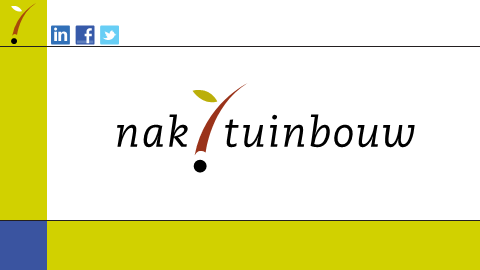 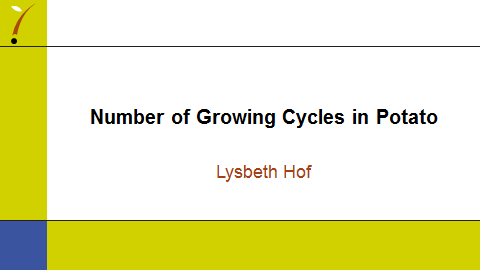 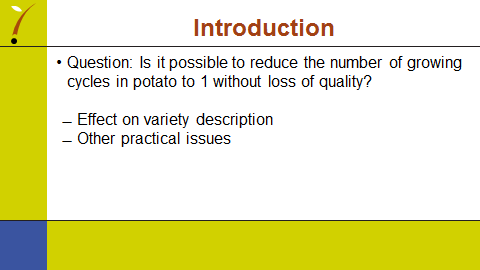 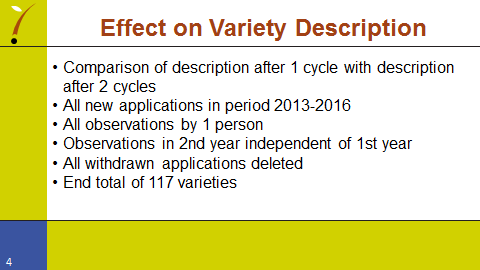 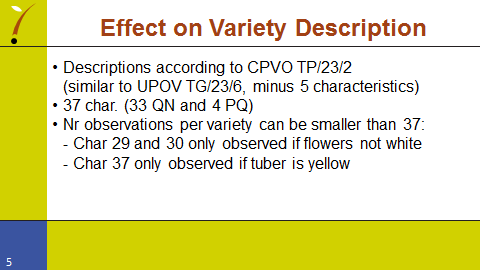 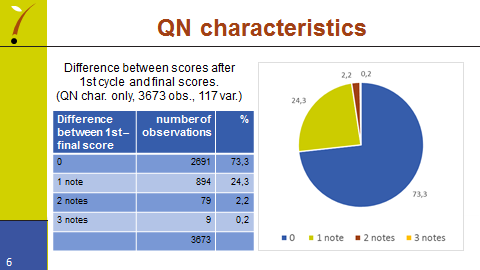 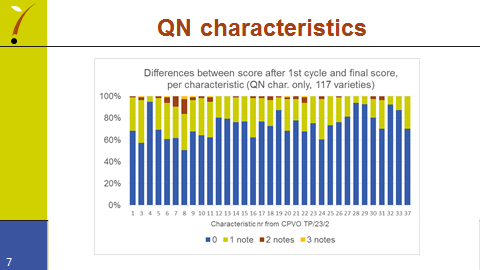 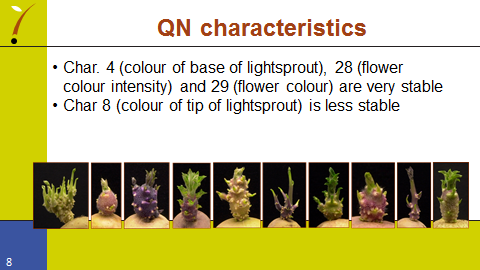 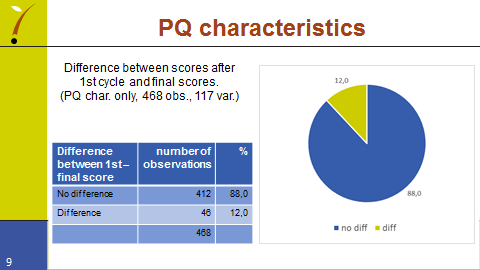 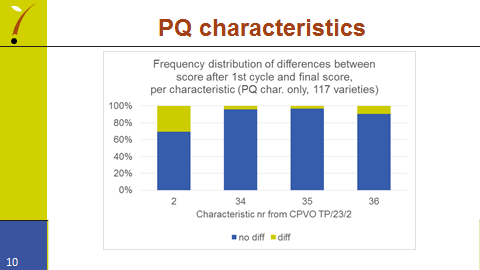 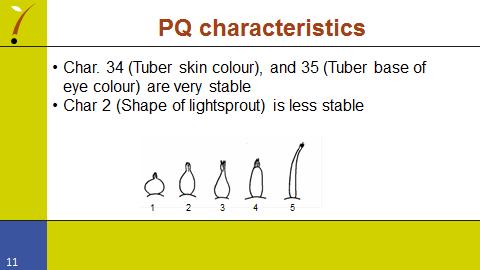 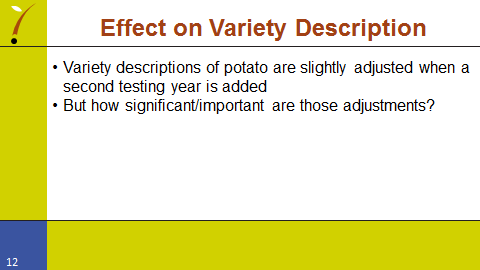 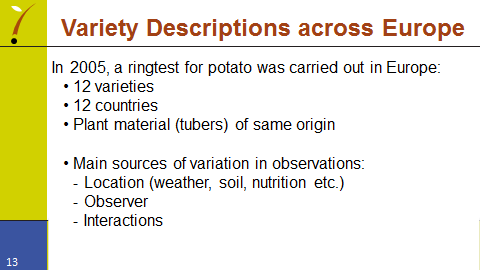 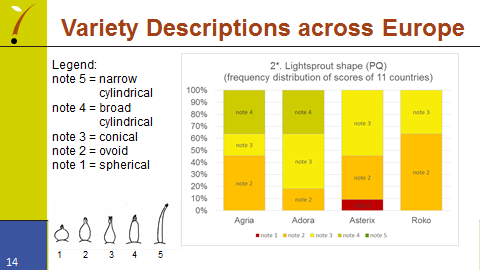 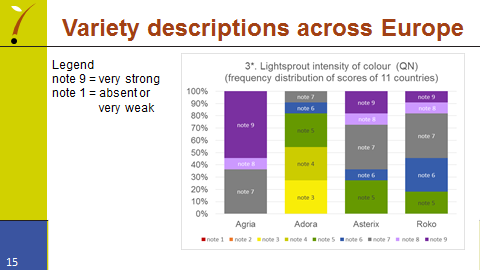 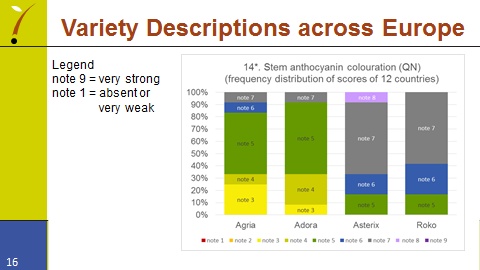 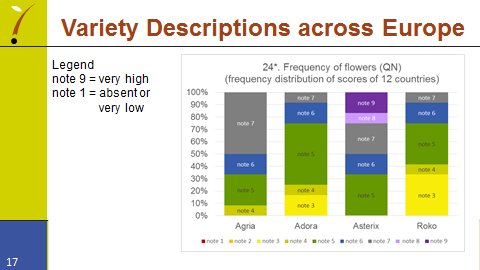 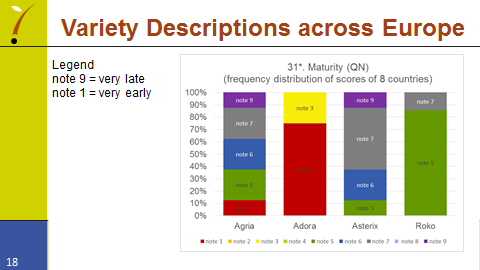 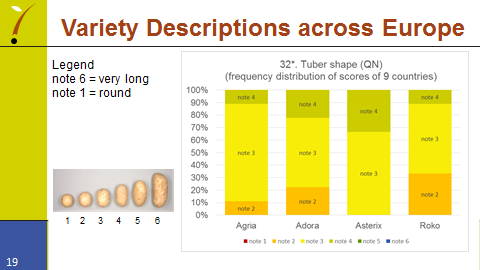 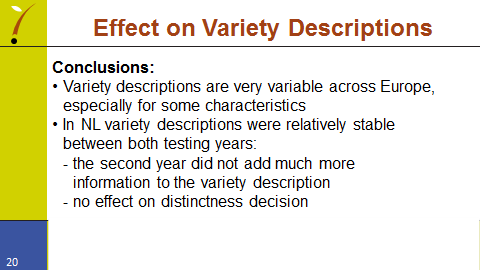 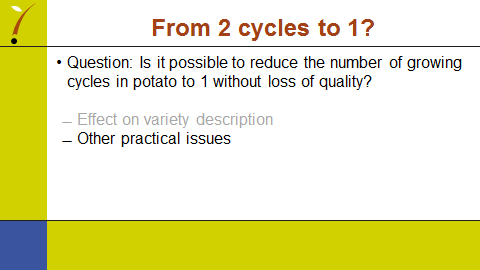 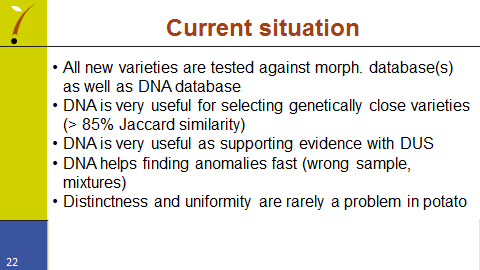 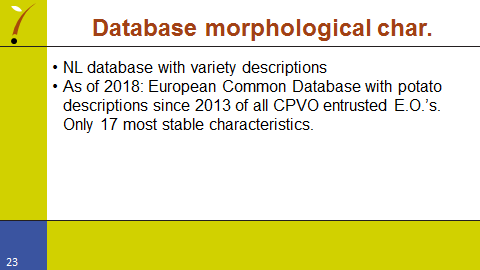 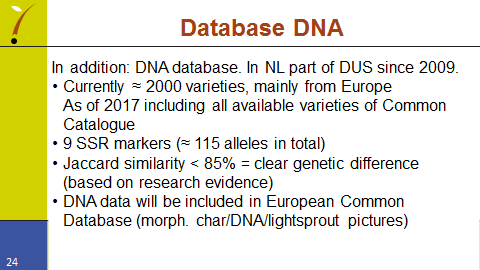 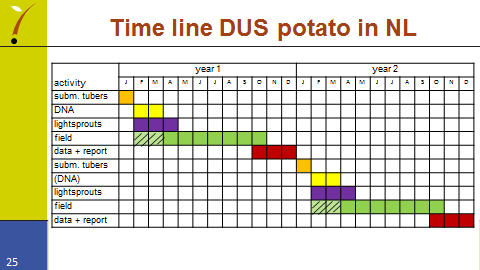 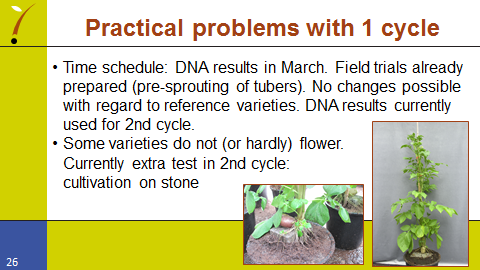 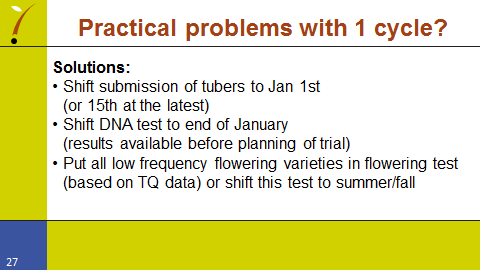 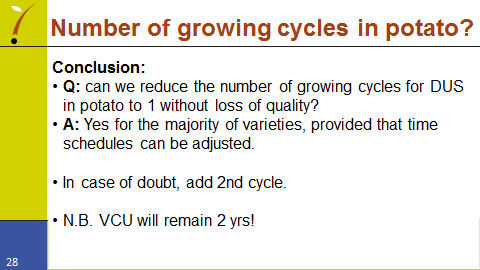 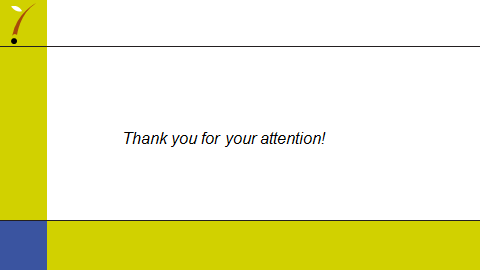 [End of Annex and of document]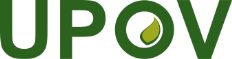 EInternational Union for the Protection of New Varieties of PlantsTechnical Working Party on Automation and Computer ProgramsThirty-Fifth Session
Buenos Aires, Argentina, November 14 to 17, 2017TWC/35/7Original:  EnglishDate:  October 23, 2017